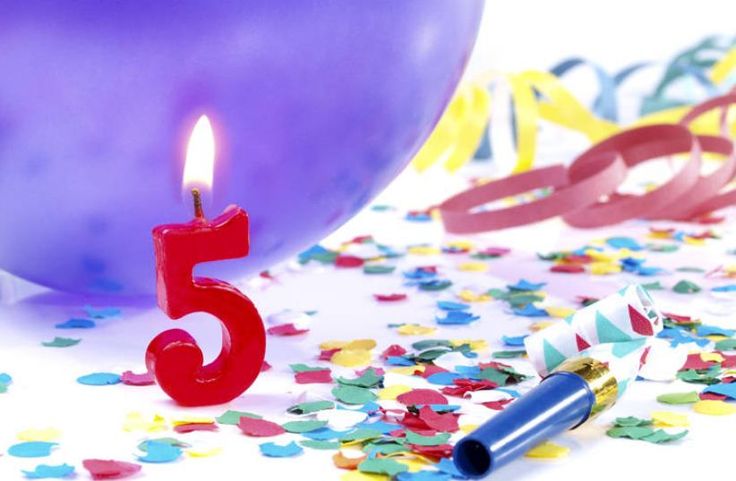 Son muchas cosas las que tenemos que celebrar, por eso hemos preparado una

En la que tan solo por 5€ por persona degustaremos un excelente menú compuesto por 4 platos, postre y café (pan y bebida incluido).
Después continuaremos la fiesta con una gran verbena que durará hasta la 1 de la mañana Fecha: 15 de Enero de 2016
Horario de entrada: 20:30h. Conseguirás      puntos por venir y      puntos extra por cada miembro de la familia que venga.Apúntate hasta el día 8 DE ENERO DE 2016 a las 24:00h (00:00h), rellenando el siguiente formulario, el dinero se entregará a tu tutor en un sobre con tu nombre hasta el día MARTES DIA 12 DE ENERO, Nombre del niño y curso:Nº de personas que lo acompañarán a la cena:Nombre de las personas que asistirán a la cena: Correo electrónico:Principio del formulario